«ТҰРАН-АСТАНА» УНИВЕРСИТЕТІ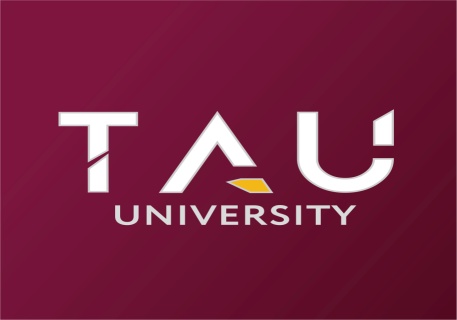 Бекітемін «Тұран-Астана» Университетінің Ректоры __________ Г.А.Джапарова«         »___________ 2018 ж."Тұран-Астана" УниверситетіСтуденттік Парламенті туралыЕРЕЖЕАСТАНА, 20181.	Жалпы ережелер1.1 "Тұран-Астана" университетінің (бұдан әрі-ТАУ) Студенттік парламенті ТАУ-дың студенттік өзін-өзі басқарудың алқалы, өкілді және үйлестіруші органы болып табылады.1.2. Парламент білім алушылардың университетті басқаруға қатысу құқығын іске асыруды қамтамасыз ету, студенттердің тіршілік әрекетінің маңызды мәселелерін шешу, олардың әлеуметтік белсенділігін дамыту, әлеуметтік бастамаларды қолдау және іске асыру мақсатында ТАУ студенттік өзін-өзі басқару мен ТАУ әкімшілігінің өзара бастамасы бойынша құрылады.1.3 Парламент ТАУ студенттік конференциясында құрылады.1.4 Парламент өз қызметінде Қазақстан Республикасының қолданыстағы заңнамасын, ТАУ-дың жергілікті нормативтік актілерін, сондай-ақ ТАУ-дың сапа және әлеуметтік жауапкершілік саласындағы саясатын, ТАУ-дың Этикалық кодексін және осы Ережені басшылыққа алады.2.	Мақсаты мен міндеттері2.1 Парламент қызметінің мақсаты азаматтық мәдениетті, білім алушылардың белсенді азаматтық ұстанымын қалыптастыру, олардың әлеуметтік жетілуін, дербестігін, өзін-өзі ұйымдастыру мен өзін-өзі дамыту қабілетін дамытуға жәрдемдесу, білім алушылардың университетті басқаруға қатысу құқығын іске асыруды қамтамасыз ету, білім алушылардың бойында бірлесіп басқару дағдылары мен біліктерін қалыптастыру, оларды қоғам өміріне компенттік қатысуға дайындау болып табылады.                                        2.2 Парламенттің міндеттері:2.2.1. Белсенді азаматтық ұстанымы бар жоғары білікті мамандарды даярлауға байланысты мәселелерді шешуге қатысу;2.2.2. ТАУ-да білім беру процесінің сапасын арттыру бойынша ұсыныстар әзірлеу; 2.2.3. ТАУ студенттік бірлескен басқару органдарына, ТАУ студенттік бірлестіктеріне оқушылардың бос уақытын және тұрмысын ұйымдастыру, отбасы құндылықтарын және салауатты өмір салтын насихаттау бойынша міндеттерді шешуде көмек көрсету;2.2.4. Студенттердің санасын арттыруға, мемлекет, қала, ТАУ дәстүрлеріне патриоттық қатынасты арттыруға бағытталған жұмысты ұйымдастыруда басшылыққа жәрдемдесу;2.2.5.ТАУ студенттері мен басқа да ЖОО арасындағы өзара байланысты нығайту;2.2.6.Медиа-кеңістікте ОА, ТАУ қызметін көрсететін ақпараттық ағындарды тиімді ұйымдастыруға жәрдемдесу;2.2.7.ТАУ-да және Астана қаласында еріктілер қозғалысын дамытуға жәрдемдесу;2.2.8.ТАУ студенттерінің қоғамдық маңызды бастамаларын іске асыруға жәрдемдесу;2.2.9.Студенттердің ССУ органдарының қызметіне тартылуын арттыру үшін жағдай жасау.3.	Парламенттің құрылу тәртібі және құрылымы3.1. Парламент студенттік конференцияда құрылады.3.2.Парламент отырысы ТАУ-дың жұмыс жоспарымен келісілген белгіленген күндері өтеді.3.3.Парламент Парламент қызметіне байланысты мәселелерді шешу үшін бірыңғай және жалғыз алаң болып табылады, оған қатысушылар мынадай мәселелерді қарауға құқылы;3.3.1.Парламент туралы ережеге өзгерістер мен толықтырулар енгізу туралы ұсыныстарды тұжырымдау;3.3.2.Парламенттің жауапты лауазымды адамдарының есебін тыңдау және бекіту;3.3.3.Қызметтің басым бағыттарын анықтау;3.3.4.Парламенттің жұмыс жоспарын бекіту;3.3.5.Мәселелерді қарауға қайта құрылымдау және таратуына студенттік Парламенті.3.4.  Парламент жұмысына төраға басшылық етеді. 3.5.Парламент әлеуметтік қызмет комитетінен, студенттік бірлескен басқаруды дамыту комитетінен және СҚУ қызметін ақпараттық сүйемелдеу комитетінен тұрады.3.6.Парламент комитеттерінің жұмысын үйлестіруді Парламент хатшысы жүзеге асырады.4.Функционалдық міндеттері4.1.Парламент спикерінің функционалдық міндеттері.4.1.1.Парламент атынан әрекет етеді, тау-дың барлық құрылымдарында Парламентті білдіреді;4.1.2. ТАУ қызметкерлері мен құрылымдық бөлімшелерімен өзара іс-қимылда ТАУ студенттерінің мүдделерін қорғайды;4.1.3.Парламент хатшысы мен Комитет басшыларының қызметін үйлестіреді;4.1.4.Парламенттің жұмыс жоспарын бекітеді, Парламенттің шешімдері мен қаулыларына қол қояды, Парламент хатшысы мен комитеттердің төрағаларына тапсырмалар береді;4.1.5.Әрбір өкілеттік мерзімі аяқталғаннан кейін Парламент пен ТАУ әкімшілігі өкілдерінің алдында әлеуметтік жастар саясаты жөніндегі проректор тұлғасында атқарылған жұмыс туралы есеп береді.;4.1.6. Өзіне жүктелген міндеттердің орындалуына жауапты.4.2. Парламент хатшысының функционалдық міндеттері:4.2.1.Парламент спикерінің жұмысын және комитеттердің өзара іс-қимылын қамтамасыз етеді;4.2.2.Парламент комитеттерінің келісілген жұмысын ұйымдастырады;4.2.3.Студенттік Парламенттің құжаттарын жүргізуге және оның мүшелерінің деректер базасын қалыптастыруға жауап береді;4.2.4.Өзіне жүктелген міндеттердің орындалуына жауапты.4.3. Әлеуметтік қызмет көрсету комитеті төрағасының функционалдық міндеттері:4.3.1.Әлеуметтік қызмет комитетін (еріктілік) қалыптастыруға жауапты);4.3.2.Жалпы жоғары оқу орындарының волонтерлік іс-шараларын ұйымдастыру жөніндегі комитет мүшелерінің жұмысын ұйымдастырады, үйлестіреді және қамтамасыз етеді;4.3.3.Тау-дан тыс Волонтерлік қозғалыстың мүддесін білдіреді;4.3.4.Өзіне жүктелген міндеттердің орындалуына жауапты.4.4."Тұран-Астана" Университетінің студенттік тең басқармасын дамыту жөніндегі комитет төрағасының функционалдық міндеттері» 4.4.1. ТАУ-кен басқармасын қалыптастыруға жауапты;4.4.2. ОААЖ жүйесін ұйымдастыру және жетілдіру жөніндегі жұмысты үйлестіреді;4.4.3. ТАУ-кен ісі жүйесін жетілдіру жөніндегі ұсыныстарды әзірлеуге қатысады;4.4.4. ТАУ-дан тыс жерлерде ССУ мүддесін білдіреді;4.4.5. Студенттік бірлестіктердің жұмысын үйлестіреді;4.4.6 өзіне жүктелген міндеттердің орындалуына жауап береді.4.5. ОА қызметін ақпараттық сүйемелдеу жөніндегі комитет төрағасының функционалдық міндеттері:4.5.1. ССУ қызметін ақпараттық сүйемелдеу жөніндегі комитетті қалыптастыруға жауапты;4.5.2.ССУ қызметін ақпараттық сүйемелдеу жөніндегі комитет мүшелерінің келісілген жұмысын үйлестіреді;4.5.3. ТАУ әкімшілігімен бірлесіп ТАУ сайтын, ТАУ-дың ресми топтарын әлеуметтік желілерде ұйымдастыруға және ақпараттық толтыруға қатысады;4.5.4. ТАУ-да болып жатқан оқиғалар мен іс-шаралар туралы комитет мүшелерін уақтылы хабардар етуге жауапты болады;4.5.5.ТАУ Әкімшілігінің келісімі бойынша БАҚ-та ТАУ туралы материалдарды ұсынады;4.5.6. Өзіне жүктелген міндеттердің орындалуына жауапты.5.Парламенттің жұмысын ұйымдастыру5.1. Парламент өкілеттігіне шығатын мәселелерді шешу үшін жылына 4 рет мәжіліс өткізіледі, оған Парламент мүшелері жиналады;5.2.Парламент отырыстарында төраға немесе ол болмаған кезде комитет төрағаларының бірі төрағалық етеді;5.3. Парламент шешімдері, егер оның жұмысына парломент мүшелерінің жалпы санының 50% - дан астамы қатысса, заңды;5.4.Отырыстың қорытындысы бойынша Парламент хатшысы отырыстың хаттамасын жасайды, оған хатшы мен Парламентте төрағалық етуші қол қояды;       6.Парламенттің қызметін қамтамасыз ету6.1.ТАУ әкімшілігі Парламенттің қызметін қамтамасыз ету үшін қажетті шығыстарды көтереді;6.2.Парламенттің қызметін қамтамасыз ету үшін ТАУ әкімшілігі қажетті үй-жайларды (кабинеттерді), байланыс құралдарын, ұйымдастыру техникасын және басқа да қажетті материалдарды, құралдар мен жабдықтарды өтеусіз пайдалануға береді. Парламент төрағасы берілген мүлікті мақсаты бойынша пайдаланғаны үшін жауапты болады.Студенттермен жұмыс  бойынша Департамент директоры                                                                С. НұрпейісовБірінші проректор                                                                                Қ. Даубаев«ТҰРАН-АСТАНА» УНИВЕРСИТЕТІБекітемін «Тұран-Астана» Университетінің Ректоры __________ Г.А.Джапарова«         »___________ 2018 ж."ТҰРАН-АСТАНА" УНИВЕРСИТЕТІ»СТУДЕНТТІК ПАРЛАМЕНТКЕ САЙЛАУ ТУРАЛЫ ЕРЕЖЕАСТАНА, 20181. СТУДЕНТТІК ПАРЛАМЕНТКЕ БАЙЛАНЫСТЫ САЙЛАУ ӨТКІЗУДІҢ НЕГІЗГІ ПРИНЦИПТЕРІ 1. 1 "Тұран-Астана" университетінің Студенттік парламентіне сайлау:- еріктілік;- жариялылық;- дұрыс пікір;- тең құқылық;2. САЙЛАУ ҚҰҚЫҒЫ2.1 студенттік парламентке сайлау және сайлану құқығы ТАУ күндізгі оқу бөлімінің кез келген курс студенті болуы мүмкін.2.2 қандай да бір артықшылықтарға немесе сайлау құқықтарын шектеуге жол берілмейді.3. САЙЛАУДЫ ҰЙЫМДАСТЫРУ ЖӘНЕ ӨТКІЗУ МІНДЕТТЕРІСТУДЕНТТІК ПАРЛАМЕНТ3.1 студенттік Парламентке сайлауды ұйымдастыру және өткізу міндеттері алдыңғы сайланған Студенттік Парламентке жүктеледі.4. САЙЛАУ МЕРЗІМІ МЕН МЕРЗІМІСТУДЕНТТІК ПАРЛАМЕНТ4.1 студенттік парламентке сайлау оқу жылының басында жылына 1 рет өткізіледі.4.2 өткізу мерзімі мамыр айында Студенттік Парламенттің отырысында анықталады.4.3 Студенттік Парламенттің шешімі бойынша мерзімінен бұрын сайлау немесе Студенттік Парламенттің қосымша құрамын сайлау өткізілуі мүмкін. 5. СТУДЕНТТІК ПАРЛАМЕНТТІҢ МҮШЕЛІГІНЕ КАНДИДАТТАРДЫ ҰСЫНУ ҚҰҚЫҒЫ5.1 күндізгі оқу бөлімінің әрбір студенті өз кандидатурасын Студенттік Парламенттің мүшелігіне өз атынан ұсына алады.5.2 академиялық топ студенттері осы студенттің қалауы бойынша Студенттік Парламенттің мүшелігіне топ өкілі ретінде кандидатураны ұсына алады.6. САЙЛАУ ӨТКІЗУДІ ҰЙЫМДАСТЫРУ6.1.сайлаудан бір ай бұрын ТАУ-да сайлау алдындағы науқан өткізіледі. Оны өткізу кезінде парламентарийге әрбір кандидат өзінің сайлауалды бағдарламасын плакат түрінде ұсынуы тиіс.6.2 Қазіргі Студенттік парламент анықтайды, ал студенттік парламент спикері бекітеді:- сайлау өткізу күні, уақыты және орны, бұл туралы ТАУ сайтында және хабарландыру тақтасында хабарландыру жасалады.;- есеп комиссиясының құрамына кіретін студенттер.6.3 Студенттік Парламенттің Спикері тағайындайды:- қазіргі Студенттік Парламенттің парламентарийлері арасынан сайлау өткізуге жауапты (сайлаудағы жиналыс төрағасы);- сайлау хаттамасын жүргізетін хатшы.7. ӘРБІР КУРСТАН ӨКІЛДЕР САНЫ7.1 студенттік парламентке сайлау делегаттардың жалпы санының кемінде 2/3 болған жағдайда студенттік конференцияда өткізіледі.7.2 әр академиялық топтан өкілдер саны-2 адам.8. САЙЛАУ ӨТКІЗУ8.1 парламентарийге әрбір кандидат баяндамамен, өзінің сайлау алдындағы бағдарламасының тұсаукесерімен, конференция делегаттарының алдында үндеумен және т.б. сөз сөйлеуге құқылы.8.2 барлық үміткерлер сөз сөйлегеннен кейін дауыс беруден өтеді. Дауыс беру нысанын (құпия немесе ашық) конференция төрағасы анықтайды. Конференцияның әрбір делегаты тек бір кандидатқа дауыс беруге құқылы. Егер бюллетеньде белгілер көп болса, онда ол жарамсыз деп есептеледі.8.3 кем дегенде 3 адамнан тұратын есеп комиссиясы әрбір кандидат үшін дауыстарды санауды орындайды.8.4 конференция төрағасы дауыс беру нәтижелерін жариялайды.8.5 сайлау хаттамасына конференцияның хатшысы мен төрағасы қол қояды.9. СТУДЕНТТІК ПАРЛАМЕНТТІҢ ҚҰРАМЫ9.1 жаңадан сайланған Студенттік парламент кемінде 17 мүшеден тұруы тиіс. 9.2 егер сайлау нәтижелері бойынша студенттік парламенттің құрамы белгіленгеннен аз болса, онда жалпы тәртіппен қайта сайлау өткізіледі.9.3 егер қайта сайлау нәтижелері бойынша Студенттік Парламенттің қажетті сандық құрамын қалыптастыру мүмкін болмаса, онда жұмыс істеп тұрған Студенттік парламент әкімшілікпен бірге келесі оқу жылында Студенттік Парламент қызметінің орындылығы және келесі оқу жылында студенттік Парламентке келесі сайлау өткізу туралы шешім қабылдайды.9.4 сайланған алдыңғы жылғы Студенттік парламент жаңадан құрылған Студенттік Парламенттің бірінші отырысынан кейін өз қызметін тоқтатады.10. СТУДЕНТТІК ПАРЛАМЕНТТІҢ СПИКЕРІН, КОМИТЕТТЕРДІҢ ТӨРАҒАЛАРЫН ЖӘНЕ СТУДЕНТТІК ПАРЛАМЕНТТІҢ ХАТШЫСЫН САЙЛАУ10.1 спикерді конференцияда көпшілік дауыспен сайлайды,департаменттердің төрағалары мен Студенттік Парламенттің хатшысы Парламент мүшелерінің көпшілік дауысымен Парламент мүшелерінің арасынан Студенттік Парламенттің бірінші отырысында сайланады.10.2 жаңадан сайланған Студенттік Парламенттің бірінші отырысында алдыңғы сайланған Студенттік Парламенттің спикері төрағалық етеді.11. ӨЗГЕРІСТЕР МЕН ТОЛЫҚТЫРУ11.1. осы Ережеге өзгерістер мен толықтырулар Студенттік парламент құрамының 2/3 дауысымен енгізіледі.12. СОҢҒЫ ЕРЕЖЕЛЕР12.1 Студенттік парламентке сайлау туралы ереже оны Студенттік Парламент қабылдағаннан және ТАУ ректоры бекіткеннен кейін күшіне енеді.Студенттермен жұмыс  бойынша Департамент директоры                                                                    С. НұрпейісовБірінші проректор                                                                                   Қ. Даубаев